受　入　証　明　書上記納骨壇は使用できる状態にあることを証明いたします。令和　　　年　　　月　　　日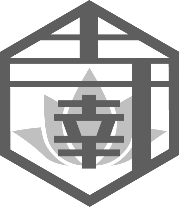 〒544-0032大阪府大阪市生野区中川西2-16-7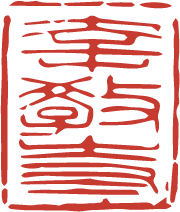 宗教法人　幸教寺代表役員　石原　政洋　　　　　　　納骨壇名義人氏名納骨壇名義人現住所納骨壇名義人現住所所在地大阪府大阪市生野区中川西2-16-7大阪府大阪市生野区中川西2-16-7承諾番号第　　　　　　　　　　　　　　　　号第　　　　　　　　　　　　　　　　号区画合祀　・　永代供養壇　・　本堂納骨壇　　　　          　　合祀　・　永代供養壇　・　本堂納骨壇　　　　          　　